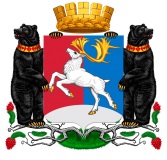 Камчатский крайАдминистрация городского округа «поселок Палана»ПОСТАНОВЛЕНИЕ20.06.2022   № 218 В соответствии с постановлением Администрации городского округа «поселок Палана» от 12.07.2018 № 82 «Об утверждении Порядка разработки, реализации и оценки эффективности муниципальных программ городского округа «поселок Палана», Методических указаний по разработке муниципальных программ городского округа «поселок Палана» и Методики оценки эффективности реализации муниципальных программ городского округа «поселок Палана», в целях повышения эффективности реализации и уточнения мероприятий муниципальной   программы «Повышение безопасности дорожного движения на территории городского округа «поселок Палана»,  АДМИНИСТРАЦИЯ ПОСТАНОВЛЯЕТ:	1.  Внести в постановление Администрации городского округа «поселок Палана» от 27.11.2017 № 222 «Об утверждении муниципальной программы «Повышение безопасности дорожного движения на территории городского округа «посёлок Палана» изменения, изложив муниципальную программу в редакции согласно приложению. 	2.  Настоящее постановление   вступает в силу после его  официального обнародования.	3.  Контроль исполнения настоящего постановления оставляю за собой.Глава городского округа «поселок Палана»                                                           И.О. Щербаков                                                                                           Приложение                                                                                                к постановлению Администрации                                                                                            городского округа «поселок Палана»                                                                                                             от 20.06.2022 № 218 Муниципальная программа«Повышение безопасности дорожного движения на территории городского округа «поселок Палана» Городской округ «поселок Палана»2022ПАСПОРТмуниципальной программы «Повышение безопасности дорожного движения на территории городского округа «поселок Палана» Характеристика проблемы, на решение которой направленамуниципальная программа «Повышение безопасности дорожного движения на территории городского округа «поселок Палана» Муниципальная программа «Повышение безопасности дорожного движения на территории городского округа «поселок Палана», принимается в  соответствии со ст. 179 Бюджетного кодекса Российской Федерации, Федеральным законом от 06.10.2003 г. № 131-ФЗ «Об общих принципах организации местного самоуправления в Российской Федерации», постановлением Правительства Камчатского края от 14.11.2016 № 448-п (ред. от 12.10.2020)  «О государственной Программе Камчатского края «Безопасная Камчатка», и в целях снижения аварий, сокращения травм и гибели людей, исключения детского травматизма в дорожно-транспортных происшествиях, повышения безопасности дорожного движения на дорогах городского округа «поселок Палана», Обеспечение безопасности дорожного движения является составной частью национальных задач обеспечения личной безопасности, решения демографических, социальных и экономических проблем, повышения качества жизни, содействия региональному развитию.В целом ряде стратегических и программных документов вопросы обеспечения безопасности дорожного движения определены в качестве приоритетов социально-экономического развития Российской Федерации.Решение проблемы обеспечения безопасности на дорогах России Президент Российской Федерации в своем Послании Федеральному Собранию Российской Федерации назвал одной из актуальных задач развития страны.Территорию городского округа «поселок Палана» обслуживает межрайонная регистрационно-экзаменационная группа (МРЭО УГИБДД УВД по Камчатскому краю).Деятельность отделения ГИБДД МО МВД «Корякский» по решению задач обеспечения безопасности дорожного движения осуществляется на основе Конституции   Российской Федерации,   постановлений   Правительства   Российской   Федерации   в   сфере обеспечения безопасности дорожного движения, а также законов и иных правовых актов Камчатского края.Во исполнение соответствующих приказов МВД России и Камчатского края, проводятся организационные мероприятия и повседневная контрольная работа, направленная на укрепление правопорядка и общественной безопасности в сфере дорожного движения, по пропаганде Правил дорожного движения, разъяснению нормативных документов, регламентирующих деятельность ГИБДД в средствах массовой информации округа. В целях предупреждения детского дорожно-транспортного травматизма проводятся занятия, игры, викторины, конкурсы с учащимися МКОУ «Средняя общеобразовательная школа № 1 пгт Палана» по Правилам дорожного движения. Родители детей и подростков, допускающих нарушения Правил дорожного движения, привлекаются к административной ответственности.Ведется работа, направленная на пресечение нарушений Правил дорожного движения, влияющих на безопасность дорожного движения: управление технически неисправным транспортным средством, транспортным средством не прошедшим в установленные сроки государственного технического осмотра, лиц, не имеющих права управления транспортным средством и др.              К основным факторам, определяющим уровень аварийности, связанной с автомобильным транспортом на территории городского округа «поселок Палана»,  в настоящее время следует отнести:            1) факты пренебрежения требованиями безопасности дорожного движения со стороны участников дорожного движения, недостаточное понимание и поддержка мероприятий со стороны общественных организаций, отсутствие должной ответственности у руководителей хозяйствующих субъектов;            2) недостаточная подготовка водителей, приводящая к ошибкам в оценке дорожной обстановки, неудовлетворительная дисциплина, невнимательность и небрежность водителей при управлении транспортными средствами;             3) недостатки технического обеспечения мероприятий по безопасности дорожного движения, в первую очередь, несоответствие современным требованиям технического уровня транспортных средств, отставание в системах связи, приводящие к несвоевременному обнаружению ДТП и оказанию первой помощи пострадавшим.              В целях реализации государственной политики в области безопасности дорожного движения в городском округе «поселок Палана» возникла необходимость в разработке муниципальной Программы на 2018 - 2025 годы, направленной на сокращение количества дорожно-транспортных происшествий и снижение ущерба от этих происшествий.          Территория городского округа занимает площадь 4650,75 кв. км., состоит из одного населенного пункта – поселка городского типа Палана, входит в состав Камчатского края Дальневосточного Федерального округа Российской Федерации.          Численность постоянного населения городского округа по состоянию на 01.01.2022 года составляет 2803 человек. Общая протяженность улично-дорожной сети поселка Палана составляет 23,426 км. 2. Основные цели и задачи муниципальной программы «Повышение безопасности дорожного движения на территории городского округа «поселок Палана»            Целью Программы является сокращение количества лиц, пострадавших в результате дорожно-транспортных происшествий, сокращение количества дорожно-транспортных происшествий с пострадавшими. Это позволит снизить показатели аварийности и, следовательно, уменьшить социальную остроту проблемы.            Условиями достижения целей Программы является решение следующих задач:1) предупреждение опасного поведения участников дорожного движения;2) сокращение детского дорожно-транспортного травматизма;3) совершенствование организации движения транспорта и пешеходов в городском округе «поселок Палана».            Деятельность в указанном направлении предусматривает улучшение условий движения транспортных средств и пешеходов, внедрение комплексных схем организации дорожного движения, совершенствование организации пешеходного движения, снижение влияния дорожных условий на возникновение дорожно-транспортных происшествий, увеличение пропускной способности улично-дорожной сети, проведение инженерных мероприятий в местах  наибольшей вероятности возникновения концентрации дорожно-транспортных происшествий.           Предусматривается реализация таких мероприятий, как: -  проведение пропагандистских кампаний, направленных на формирование у участников дорожного движения устойчивых стереотипов законопослушного поведения; - совершенствование работы по профилактике и сокращению детского дорожно-транспортного травматизма; -   формирование у детей навыков безопасного поведения на дорогах.           Срок реализации Программы 5 лет.  Мероприятия Программы реализуются за счет средств местного бюджета.            Объем финансирования Программы в 2021-2025 гг. составляет:  675,00000 тыс. рублей,    в  том числе на 2021 год – 135,00000 тыс. рублей,  на 2022 – 135,00000 тыс. рублей,  на  2023 – 135,00000 тыс. рублей, на  2024 – 135,00000 тыс. рублей, 2025 – 135,00000 тыс. рублей.3. Этапы и сроки реализации муниципальной программы«Повышение безопасности дорожного движения на территориигородского округа «поселок Палана»          Срок реализации Программы проводится в один  этап:  2018  –  2025 годы. Перечень мероприятий муниципальной программы«Повышение безопасности дорожного движения на территориигородского округа «поселок Палана»           Обобщенная характеристика основных мероприятий, реализуемых в городском округе «поселок Палана» по следующим направлениям:           1.  Мероприятия, направленные на повышение правового сознания и предупреждение опасного поведения участников дорожного движения, предусматривают широкое внедрение современных средств контроля за соблюдением Правил дорожного движения Российской Федерации, а  также совершенствование профилактической работы.           2. Организационно-планировочные и инженерные меры, направленные на совершенствование организации движения транспортных средств и пешеходов в городском округе «поселок Палана».           3. Мероприятия, направленные на развитие системы оказания помощи лицам, пострадавшим в результате ДТП.         Финансирование мероприятий Программы будет осуществляться за счёт средств местного бюджета. 5. Основные меры правового регулирования, направленные на достижение целей и конечных результатов муниципальной программы «Повышение безопасности дорожного движения на территории городского округа «поселок Палана»          Необходимым условием реализации Программы является взаимодействие Администрации ГО «поселок Палана» с Межмуниципальным отделом  Министерства внутренних дел Российской Федерации «Корякский», предприятиями и организациями всех форм собственности,  образовательными учреждениями городского округа «поселок Палана». Реализация Программы предусматривает использование всех имеющихся инструментов осуществления государственной политики на муниципальном уровне. Механизм реализации Программы заключается в поэтапном продвижении к поставленным целям путём выполнения программных мероприятий. Программа считается полностью реализованной при достижении основной заявленной цели. Управление реализацией Программы осуществляется ответственными исполнителями Программы.Формы и методы реализации Программы определяются ответственными исполнителями Программы в соответствии с законодательством Российской Федерации. В целях рационального использования бюджетных средств, а также обеспечения публичности информации ответственными исполнителями Программы:- обеспечивают координацию деятельности по подготовке и реализации мероприятий Программы, а также по анализу и рациональному использованию бюджетных средств, подготавливает в установленном порядке проекты постановлений Администрации ГО «поселок Палана» о внесении изменений в Программу и досрочном её прекращении;- разрабатывают в пределах своих полномочий нормативные правовые акты для выполнения Программы (по мере необходимости);- осуществляют ведение ежегодной отчётности  по реализации Программы;- вносит предложения о корректировке Программы, продлении срока её реализации либо прекращении её реализации (в случае необходимости);- определяют процедуры обеспечения публичности (открытости) информации о значениях целевых индикаторов и показателей, результатах мониторинга хода реализации Программы, её мероприятиях и об условиях участия в них исполнителей, а также о проводимых конкурсах и критериях определения победителей.6. Перечень целевых индикаторов (показателей) результативности муниципальной программы «Повышение безопасности дорожного движения на территории городского округа «поселок Палана»В результате реализации Программы ожидается:- увеличение количества проведенных профилактических мероприятий  (конкурсов, викторин, обучающих семинаров) по предупреждению нарушений Правил дорожного движения Российской Федерации в образовательных  учреждениях городского округа «поселок Палана»;- снижение числа лиц, пострадавших в результате ДТП;- снижение количества ДТП с пострадавшими.Предложенные Программой мероприятия позволяют решать ряд социальных проблем, связанных с охраной жизни и здоровья участников движения и овладением ими навыками безопасного поведения на дорогах. Программные мероприятия направлены на формирование общественного сознания в части повышения дисциплины участников движения на автомобильных дорогах, улучшение дорожных условий, усиление контроля за движением. Реализация программных мероприятий позволит приостановить рост ДТП с пострадавшими и снизить их количество, а также сократить число погибших в ДТП, усовершенствовать систему управления  безопасностью дорожного движения, работу с участниками дорожного движения, организацию дорожного движения на территории  городского округа «поселок Палана», обеспечить безопасные условия движения на местных автомобильных дорогах.  Сведения о показателях (индикаторах) реализации Программы и их значениях приведены в приложении 3 к Программе.7. Ресурсное обеспечение муниципальной программы «Повышение безопасности дорожного движения на территории городского округа «поселок Палана»Всего:  675,00000 тыс. руб.2021  -   135,00000 тыс. руб.;из них: местный бюджет -  135,00000 тыс. руб.;2022  -   135,00000 тыс. руб.;из них: местный бюджет -   135,00000 тыс. руб.;2023  -   135,00000 тыс. руб.;из них: местный бюджет -   135,00000 тыс. руб.;2024  -   135,00000 тыс. руб.;из них: местный бюджет -   135,00000 тыс. руб.;2025  -   135,00000 тыс. руб.;из них: местный бюджет -   135,00000 тыс. руб. 8. Анализ  рисков   муниципальной    программы   «Повышение  безопасности       дорожного движения на территории городского округа «поселок Палана»           К основным рискам реализации Программы относятся:1) организационные и управленческие;2) финансово-экономические;3) нормативно - правовые;4) социальные;5) риски, связанные с муниципальными особенностями.Организационные и управленческие риски - недостаточная проработка вопросов, решаемых в рамках Программы, недостаточная подготовка управленческого потенциала, неадекватность системы мониторинга реализации Программы, отставание от сроков реализации мероприятий.Ошибочная организационная схема и слабый управленческий потенциал могут приводить к неэффективному управлению процессом реализации Программы, несогласованности действий основного исполнителя и участников Программы, низкому качеству реализации программных мероприятий на муниципальном уровне и уровне образовательных учреждений.Устранение риска возможно за счет обеспечения постоянного и оперативного мониторинга реализации Программы, а также за счет корректировки Программы на основе анализа данных мониторинга. Важным средством снижения риска является повышение квалификации управленческих кадров системы образования, а также опережающая разработка инструментов мониторинга до начала реализации Программы.Финансово-экономические риски связаны с возможным недофинансированием органами местного самоуправления городского округа «поселок Палана» ряда мероприятий, в которых предполагается  софинансирование  деятельности по достижению целей Программы. Нормативные правовые риски - непринятие или несвоевременное принятие необходимых нормативных актов, влияющих на мероприятия Программы.Минимизация рисков связана с качеством планирования и оперативного внесения необходимых изменений в действующие, а также разработкой новых нормативных правовых актов городского округа «поселок Палана».Социальные риски могут проявиться в сопротивлении общественности осуществляемым изменениям, связанном с недостаточным освещением в средствах массовой информации целей, задач и планируемых в рамках Программы результатов, с ошибками в реализации мероприятий Программы, с планированием, недостаточно учитывающим социальные последствия.Минимизация названных рисков возможна за счет обеспечения широкого привлечения общественности к обсуждению целей и задач Программы, а также публичного освещения хода и результатов реализации Программы. Риски, связанные с муниципальными особенностями, - недостаточное финансирование со стороны органов местного самоуправления городского округа «поселок Палана» мероприятий, необходимых для достижения поставленных целей Программы.Снижение риска недостаточного финансирования возможно при обеспечении правильного расчета необходимых объемов средств местного бюджета и необходимого дополнительного финансирования из краевого бюджета.9. Методика оценки эффективности муниципальной программы «Повышение безопасности дорожного движения на территории городского округа «поселок Палана»Муниципальная программа имеет целевой характер; следовательно, при оценке эффективности её реализации принципиальное значение имеет степень выполнения поставленных задач. Муниципальная программа обладает набором целевых индикаторов (показателей), количественно выраженных характеристик достижения цели или решения задачи. Выполнение каждого целевого показателя является необходимым условием, а достижение всех индикаторов – достаточным условием успешной реализации муниципальной  программы.Степень достижения планового значения индикатора (показателя)  муниципальной программы и составляющих ее подпрограмм рассчитывается по следующим формулам:– для индикаторов (показателей), желаемой тенденцией развития которых является увеличение значений:СДП i = (Фз i/ Пз i) *100%;– для индикаторов (показателей), желаемой тенденцией развития которых является снижение значений:СДП i = (Пз i / Фз i) *100%;где:СДП i  – степень достижения планового значения индикатора (показателя) муниципальной программы и составляющих ее подпрограмм;Фз i – фактическое  значение индикатора (показателя) муниципальной программы и составляющих ее подпрограмм,  достигнутое на конец отчетного периода;Пз i – плановое значение индикатора (показателя) муниципальной программы и составляющих ее подпрограмм, достигнутое на конец отчетного периода.2.3. Степень реализации муниципальной программы и составляющих ее подпрограмм рассчитывается по формуле:м iСРмп = Ʃ  СДП i / М ii =1           где:СРмп – степень реализации муниципальной программы и составляющих ее подпрограмм  СДП i – степень достижения планового значения индикатора (показателя)  М i – количество индикаторов муниципальной программы и составляющих ее подпрограмм           При использовании данной формулы в случае, если СДП i больше 1, значение СДП i принимается равным 1.Степень соответствия запланированному уровню затрат оценивается для муниципальной программы в целом как отношение фактически произведенных в отчетном году расходов на реализацию  муниципальной программы к их плановым значениям  без учета зарезервированных ассигнований по следующей формуле:СС уз = Ф р / (П р – З ас),где:СС уз – степень соответствия запланированному уровню затрат;Ф р – фактические расходы  на реализацию муниципальной программы в отчетном году;П р – плановые расходы  на реализацию  муниципальной программы в отчетном году;          З ас – зарезервированные ассигнования на реализацию муниципальной программы.Степень выполнения программных мероприятий характеризует долю  реализованных мероприятий:  СВ м = М в / М,где:СВ м – степень выполнения программных мероприятий;М в – количество выполненных мероприятий;М – общее количество мероприятий, запланированных к реализации в отчетном году.Эффективность использования средств бюджета сопоставляет выполненные мероприятия и израсходованные финансовые средства:Э ис = СВ м/ СС узгде:Э ис – показатель эффективности использования средств бюджета;СВ м – степень выполнения программных мероприятий;СС уз – степень соответствия запланированному уровню затрат.Степень реализации контрольных событий  муниципальной программы и составляющих ее подпрограмм оценивается  как доля контрольных событий, выполненных в отчетном году, по следующей формуле:СР кс = КС в / КС,где:СРкс – степень реализации контрольных событий;КСв – количество выполненных контрольных событий из числа контрольных событий, запланированных к реализации в отчетном году;КС – общее количество контрольных событий, запланированных к реализации в отчетном году.   Эффективность реализации муниципальной  программы (подпрограммы) оценивается в зависимости от значений степени достижения целей и решения задач муниципальной программы (подпрограммы), степени соответствия запланированному уровню затрат, степени выполнения программных мероприятий, степени реализации контрольных событий муниципальной программы (подпрограммы), как среднее значение, по следующей формуле:ЭР мп= СР мп+ СС уз+ СВ м+ СР кс / 4где:ЭР мп – эффективность реализации муниципальной программы;СР мп – степень реализации муниципальной программы;СС уз – степень соответствия запланированному уровню затрат муниципальной программы (подпрограммы);СВ м  – степень выполнения программных мероприятий;СР кс – степень реализации контрольных событий муниципальной программы (подпрограммы).Эффективность реализации муниципальной программы (подпрограммы) признается высокой в случае, если значение ЭР мп  составляет не менее 0,95.Эффективность реализации муниципальной программы (подпрограммы) признается средней в случае, если значение ЭР мп  составляет не менее 0,90.Эффективность реализации муниципальной программы (подпрограммы) признается удовлетворительной в случае, если значение ЭР мп  составляет не менее 0,80.В случае, если значение ЭР мп составляет менее 0,80, реализация муниципальной программы (подпрограммы) признается недостаточно эффективной.Приложение 1к муниципальной программе«Повышение безопасности дорожного движения на территории городского округа «поселок Палана»План реализации мероприятий муниципальной программы «Повышение безопасности дорожного движения на территории городского округа «поселок Палана» на очередной финансовый годПриложение 2к муниципальной программе«Повышение безопасности дорожного движения на территории городского округа «поселок Палана»Перечень основных мероприятий муниципальной программы «Повышение безопасности дорожного движения на территории городского округа «поселок Палана» Приложение 3к муниципальной программе«Повышение безопасности дорожного движения на территории городского округа «поселок Палана»Сведенияо целевых индикаторах (показателях) муниципальной программы «Повышение безопасности дорожного движения на территории городского округа «поселок Палана»Приложение 4к муниципальной программе«Повышение безопасности дорожного движения на территории городского округа «поселок Палана»Сведения об основных мерах правового регулирования в сфере реализации муниципальной программы«Повышение безопасности дорожного движения на территории городского округа «поселок Палана»Приложение 5к муниципальной программе«Повышение безопасности дорожного движения на территории городского округа «поселок Палана»Прогнозсводных показателей муниципальных заданий на оказание муниципальных услуг (выполнение работ) муниципальными учреждениями в рамках муниципальной программы «Повышение безопасности дорожного движения на территории городского округа «поселок Палана»Приложение 6к муниципальной программе«Повышение безопасности дорожного движения на территории городского округа «поселок Палана»Ресурсное обеспечение муниципальной программы «Повышение безопасности дорожного движения на территории городского округа «поселок Палана» за счет всех источников финансированияПриложение 7к муниципальной программе«Повышение безопасности дорожного движения на территории городского округа «поселок Палана»Переченьобъектов капитального строительства, объектов инвестиций муниципальной программы «Повышение безопасности дорожного движения на территории городского округа «поселок Палана»Приложение 8к муниципальной программе«Повышение безопасности дорожного движения на территории городского округа «поселок Палана»Перечень контрольных событий реализации основных мероприятий подпрограммы муниципальной программы «Повышение безопасности дорожного движения на территории городского округа «поселок Палана»О внесении изменений  в постановление Администрации городского округа «поселок Палана» от 27.11.2017 №  222 «Об утверждении муниципальной программы «Повышение безопасности дорожного движения на территории городского округа «поселок Палана» Ответственный исполнитель:Отдел образования, социальной защиты, культуры и спорта Администрации городского округа «поселок Палана»Муниципальный заказчик программыАдминистрация городского округа «поселок Палана»Ответственный исполнитель Программы- Отдел образования, социальной защиты, культуры и спорта Администрации городского округа «поселок Палана»Исполнители Программы- Отдел образования, социальной защиты, культуры и спорта Администрации городского округа «поселок Палана»- Комитет по управлению муниципальным имуществом городского округа «поселок Палана»- Мобилизационный отдел Администрации городского округа «поселок Палана»- Комиссия по обеспечению безопасности дорожного движения в городском округе «поселок Палана»- МО МВД РФ «Корякский»- Образовательные и дошкольные учреждения городского округа «поселок Палана» - Муниципальное автономное учреждение «Центр культуры и досуга городского округа «поселок Палана»Участники программы- Предприятия и организации всех форм собственности- Средства массовой информации городского округа «поселок Палана»- ГБУЗ «Корякская окружная больница»Цели Программы  Обеспечение охраны жизни, здоровья граждан и их имущества, повышение гарантий их законных прав на безопасные условия движения на дорогах городского округа «поселок Палана», сокращение количества дорожно – транспортных происшествий с пострадавшимиЗадачи Программы-  совершенствование  организации  движения  транспорта и пешеходов, предупреждение опасного поведения участников дорожного движения и повышение ответственности водителей транспортных средств;- совершенствование механизмов реализации установленных законодательством требований к конструктивной и эксплуатационной безопасности транспортных средств;- совершенствование информационного, организационного и технического обеспечения предупредительной и контрольно-надзорной деятельности по обеспечению безопасности дорожного движения;- развитие системы изучения правил дорожного движения детьми дошкольного и школьного возраста Целевые индикаторы (показатели) Программы- Количество проведенных профилактических мероприятий  (конкурсов, викторин, обучающих семинаров)  по предупреждению нарушений Правил дорожного движения Российской Федерации в образовательных  учреждениях городского округа «поселок Палана»; - Количество пострадавших в результате ДТП;- Количество дорожно-транспортных происшествий с пострадавшими.Этапы и сроки реализации ПрограммыВ один этап,  2018 – 2025  годыОбъем и источники бюджетных ассигнований ПрограммыВсего в 2021-2025 гг.:  675,00000 тыс. руб.2021  -   135,00000 тыс. руб.;из них: местный бюджет -  135,00000 тыс. руб.;2022  -   135,00000 тыс. руб.;из них: местный бюджет -   135,00000 тыс. руб.2023  -   135,00000 тыс. руб.;из них: местный бюджет -   135,00000 тыс. руб.;2024  -   135,00000 тыс. руб.;из них: местный бюджет -   135,00000 тыс. руб.;2025  -   135,00000 тыс. руб.;из них: местный бюджет -   135,00000 тыс. руб.Ожидаемые результаты реализации ПрограммыПовышение безопасности дорожного движения на дорогах, снижение количества аварий, сокращение  числа травм и гибели людей, исключение детского травматизма в дорожно-транспортных происшествиях на территории городского округа «поселок Палана»№п/пНаименование муниципальной программы, подпрограммы, отдельного мероприятияОтветственный исполнитель (исполнитель)СрокСрокОжидаемый непосредственный результат (краткое описание)№п/пНаименование муниципальной программы, подпрограммы, отдельного мероприятияОтветственный исполнитель (исполнитель)начала реализации мероприятия, основного мероприятия подпрограммыОкончания реализации мероприятия, основного мероприятия подпрограммыОжидаемый непосредственный результат (краткое описание)12345601Основное мероприятие:«Мероприятия, направленные на повышение правового сознания и предупреждение опасного поведения участников дорожного движения»:Основное мероприятие:«Мероприятия, направленные на повышение правового сознания и предупреждение опасного поведения участников дорожного движения»:Основное мероприятие:«Мероприятия, направленные на повышение правового сознания и предупреждение опасного поведения участников дорожного движения»:Основное мероприятие:«Мероприятия, направленные на повышение правового сознания и предупреждение опасного поведения участников дорожного движения»:Основное мероприятие:«Мероприятия, направленные на повышение правового сознания и предупреждение опасного поведения участников дорожного движения»:Оснащение ГИБДД УВД ГО «поселок Палана» техническими  комплексами, осуществляющими  контрольные и надзорные функции в области обеспечения безопасности дорожного движенияУправление внутренних дел по Камчатскому краю (согласно норм обеспечения)Январь 2022Декабрь 2022Приобретение технических комплексов видеофиксацииСоздание и обновление состава общественных формирований по обеспечению безопасности дорожного движения, в т.ч. общественных инспекторов БДД, юных инспекторов БДДОтделение ГИБДД ОВД по ГО пгт Палана (далее ОГИБДД),Отдел образования, социальной защиты, культуры и спорта Администрации городского округа «поселок Палана»Январь 2022Декабрь 2022Создание и обновление состава общественных формирований по обеспечению безопасности дорожного движенияПроведение общепоселковых акций: «Внимание - дети!», «Внимание – пешеход!», «Вежливый водитель» и т.д. Привлечение СМИ к проведению профилактических акций, направленных на укрепление дисциплины участников дорожного движения, распространение информационных и агитационных материалов по вопросам безопасности дорожного движенияОГИБДД, Отдел образования, социальной защиты, культуры и спорта  Администрации городского округа «поселок Палана»Январь 2022Декабрь 2022Предупреждение детского дорожно-транспортного травматизма и пропаганда безопасного поведения на дорогах; проверка и закрепление знаний  воспитанников по правилам дорожного движения на улицах и дорогахПриобретение и обновление оборудования для дошкольных учреждений уголков БДДОГИБДД, Отдел образования, социальной защиты, культуры и спорта  Администрации городского округа «поселок Палана»,МКДОУ «Детский сад № 1 «Рябинка», МКДОУ «Детский сад № 2 «Солнышко»Январь 2022Декабрь 2022Оформление наглядной информации для родителей в группах  по предупреждению детского дорожно - транспортного травматизма Приобретение литературы, печатной продукции по пропаганде и обучению безопасности дорожного движения; оборудования -  (уголки по правилам  дорожного движения,   тренажеры, компьютерные программы и т.д.) для образовательных учреждений   Отдел образования, социальной защиты, культуры и спорта  Администрации городского округа «поселок Палана», МКОУ «СОШ № 1 пгт  Палана»Январь 2022Декабрь 2022Использование литературы, оборудования  с целью    обучения  правилам дорожного движения и  безопасному  поведению на дорогах,    снижения транспортного травматизма дошкольников  и  учащихся образовательных учрежденийОрганизация и проведение общепоселкового конкурса в рамках краевого конкурса-фестиваля юных инспекторов движения «Безопасное колесо» среди учащихся городского округа «поселок Палана»ОГИБДД,Отдел образования, социальной защиты, культуры и спорта  Администрации городского округа «поселок Палана»,  МКОУ «СОШ № 1 пгт  Палана» Январь 2022Декабрь 2022Предупреждение детского дорожно-транспортного травматизма и пропаганда безопасного поведения на дорогах; проверка и закрепление знаний  воспитанников по правилам дорожного движения на улицах и дорогахОрганизация и проведение общепоселкового смотра - конкурса «Лучший отряд юных инспекторов движения» в рамках краевого смотра - конкурса ОГИБДД,Отдел образования, социальной защиты, культуры и спорта  Администрации городского округа «поселок Палана»,  МКОУ «СОШ № 1 пгт  Палана» Январь 2022Декабрь 2022Предупреждение детского дорожно-транспортного травматизма и пропаганда безопасного поведения на дорогах; проверка и закрепление знаний  воспитанников по правилам дорожного движения на улицах и дорогахОрганизация и проведение общепоселковых акций "Безопасность на дороге - дело каждого", "Мы все участники дорожного движения"ОГИБДД,Отдел образования, социальной защиты, культуры и спорта  Администрации городского округа «поселок Палана»Январь 2022Декабрь 2022Предупреждение детского дорожно-транспортного травматизма и пропаганда безопасного поведения на дорогах; проверка и закрепление знаний  воспитанников по правилам дорожного движения на улицах и дорогахПроведение общепоселкового конкурса на лучший детский рисунок и плакат по тематике, связанной с безопасностью дорожного движенияОГИБДД,Отдел образования, социальной защиты, культуры и спорта  Администрации городского округа «поселок Палана»,  МКОУ «СОШ № 1 пгт  Палана», МКДОУ «Детский сад № 1 «Рябинка», МКДОУ «Детский сад № 2 «Солнышко»Январь 2022Декабрь 2022Предупреждение детского дорожно-транспортного травматизма и пропаганда безопасного поведения на дорогах; проверка и закрепление знаний  воспитанников по правилам дорожного движения на улицах и дорогахПриобретение и распространение светвозвращающих  приспособлений в среде дошкольников и учащихся младших классов Отдел образования, социальной защиты, культуры и спорта  Администрации городского округа «поселок Палана», МКОУ «СОШ № 1 пгт. Палана»,МКДОУ «Детский сад № 1 «Рябинка», МКДОУ «Детский сад № 2 «Солнышко»Январь 2022Декабрь 2022Предупреждение детского дорожно-транспортного травматизма и пропаганда безопасного поведения на дорогах02Основное мероприятие:«Организационно-планировочные и инженерные меры, направленные на совершенствование организации движения транспортных средств и пешеходов»Основное мероприятие:«Организационно-планировочные и инженерные меры, направленные на совершенствование организации движения транспортных средств и пешеходов»Основное мероприятие:«Организационно-планировочные и инженерные меры, направленные на совершенствование организации движения транспортных средств и пешеходов»Основное мероприятие:«Организационно-планировочные и инженерные меры, направленные на совершенствование организации движения транспортных средств и пешеходов»Основное мероприятие:«Организационно-планировочные и инженерные меры, направленные на совершенствование организации движения транспортных средств и пешеходов»Создание системы фото- видеофиксации нарушений правил дорожного движения на территории городского округа «поселок Палана»Муниципальное автономное учреждение «Центр культуры и досуга городского округа «поселок Палана»Январь 2022Декабрь 2022Предупреждение нарушения правил дорожного движения на дорогах  городского округа «поселок Палана» позволит снизить количество дорожно-транспортных происшествий и тяжесть  их последствий и приведет к улучшению качества жизни населения Обустройство автогородка для изучения правил дорожного движения дошкольниками и школьниками младших классовКомитет по управлению муниципальным имуществом городского округа «поселок Палана»,МКОУ «СОШ № 1 пгт. Палана»,МКДОУ «Детский сад № 1 «Рябинка», МКДОУ «Детский сад № 2 «Солнышко»Январь 2022Декабрь 2022Обучение  правилам дорожного движения и  безопасному  поведению на дорогах, снижение    транспортного травматизма дошкольников  и  учащихся образовательных учрежденийМонтаж и демонтаж искусственных неровностей (лежачий полицейский). Устройство разметки пешеходных переходов «зебра» на проезжих частях улиц пгт. ПаланаКомитет по управлению муниципальным имуществом городского округа «поселок Палана»,МКОУ «СОШ № 1 пгт. Палана»МКДОУ «Детский сад № 1 «Рябинка», МКДОУ «Детский сад № 2 «Солнышко»Январь 2022Декабрь 2022Обучение  правилам дорожного движения и  безопасному  поведению на дорогах, снижение транспортного травматизма дошкольников  и  учащихся образовательных учрежденийОказание содействия индивидуальным предпринимателям в организации поселковой специализированной стоянки для автотранспортаОГИБДД,Комитет по управлению муниципальным имуществом городского округа «поселок Палана»Январь 2022Декабрь 2022Оборудование индивидуальными предпринимателями поселковых специализированных стоянок для автотранспорта  для эффективной работы транспортной инфраструктурыОбновление системы маршрутного ориентирования участников   дорожного движения (замена  испорченных дорожных знаков)ОГИБДД, Комитет по управлению муниципальным имуществом городского округа «поселок Палана»Январь 2022Декабрь 2022Предупреждение нарушения правил дорожного движения на дорогах  городского округа «поселок Палана» позволит снизить количество дорожно-транспортных происшествий и тяжесть  их последствий и приведет к улучшению качества жизни населения03Основное мероприятие:«Мероприятия, направленные на развитие системы оказания помощи лицам, пострадавшим в результате ДТП» (финансирование не требуется):Основное мероприятие:«Мероприятия, направленные на развитие системы оказания помощи лицам, пострадавшим в результате ДТП» (финансирование не требуется):Основное мероприятие:«Мероприятия, направленные на развитие системы оказания помощи лицам, пострадавшим в результате ДТП» (финансирование не требуется):Основное мероприятие:«Мероприятия, направленные на развитие системы оказания помощи лицам, пострадавшим в результате ДТП» (финансирование не требуется):Основное мероприятие:«Мероприятия, направленные на развитие системы оказания помощи лицам, пострадавшим в результате ДТП» (финансирование не требуется):Совершенствование механизма оперативного доведения информации о дорожно-транспортных происшествиях до дежурных служб, участвующих в ликвидации их последствий, использование единого федерального номера для вызова указанных служб на место дорожно-транспортного происшествияОГИБДД,мобилизационный  отдел Администрации городского округа «поселок Палана»Январь 2022Декабрь 2022Координация действий органов управлений, подразделений и сил, привлекаемых к ликвидации последствий ДТП.Информирование (оповещение) заинтересованных органов, участвующих в ликвидации последствий ДТП, о факте и характере происшествияОрганизация участия в краевом конкурсе мультимедийных презентаций учащихся образовательных учреждений городского округа  по профилактике и предупреждению детского дорожно-транспортного травматизмаГБУЗ «Корякская окружная больница», отдел образования, социальной защиты, культуры и спорта  Администрации городского округа «поселок Палана»Январь 2022Декабрь 2022Активизация деятельности образовательных учреждений городского округа «поселок Палана» по обеспечению безопасности дорожного движения и привлечение внимания родителей к вопросам профилактики детского дорожно-транспортного-травматизма№п/пНаименование основного мероприятияОтветственный исполнительСрокСрокОжидаемый непосредственный результат (краткое описание)Последствия не реализации основного мероприятияСвязь  с показателями (индикаторами) муниципальной программы подпрограммы) номер индикатораСвязь  с показателями (индикаторами) муниципальной программы подпрограммы) номер индикатора№п/пНаименование основного мероприятияОтветственный исполнительначала реализацииокончание реализацииОжидаемый непосредственный результат (краткое описание)Последствия не реализации основного мероприятияСвязь  с показателями (индикаторами) муниципальной программы подпрограммы) номер индикатораСвязь  с показателями (индикаторами) муниципальной программы подпрограммы) номер индикатора12345678801Основное мероприятие:«Мероприятия, направленные на повышение правового сознания и предупреждение опасного поведения участников дорожного движения»:Основное мероприятие:«Мероприятия, направленные на повышение правового сознания и предупреждение опасного поведения участников дорожного движения»:Основное мероприятие:«Мероприятия, направленные на повышение правового сознания и предупреждение опасного поведения участников дорожного движения»:Основное мероприятие:«Мероприятия, направленные на повышение правового сознания и предупреждение опасного поведения участников дорожного движения»:Основное мероприятие:«Мероприятия, направленные на повышение правового сознания и предупреждение опасного поведения участников дорожного движения»:Основное мероприятие:«Мероприятия, направленные на повышение правового сознания и предупреждение опасного поведения участников дорожного движения»:Основное мероприятие:«Мероприятия, направленные на повышение правового сознания и предупреждение опасного поведения участников дорожного движения»:Основное мероприятие:«Мероприятия, направленные на повышение правового сознания и предупреждение опасного поведения участников дорожного движения»:Оснащение ГИБДД УВД ГО «поселок Палана» техническими  комплексами, осуществляющими  контрольные и надзорные функции в области обеспечения безопасности дорожного движенияУправление внутренних дел по Камчатскому краю (согласно норм обеспечения)20182025Приобретение технических комплексов видео фиксацииНарушение Постановления Правительства Камчатского края от 14.11.2016 № 448-п «О государственной Программе Камчатского края «Безопасная Камчатка» (ред. от 24.10.2018)Не предусмотренаНе предусмотренаСоздание и обновление состава общественных формирований по обеспечению безопасности дорожного движения, в т.ч. общественных инспекторов БДД, юных инспекторов БДДОтделение ГИБДД ОВД по ГО пгт Палана (далее ОГИБДД),Отдел образования, социальной защиты, культуры и спорта Администрации городского округа «поселок Палана»20182025Создание и обновление состава общественных формирований по обеспечению безопасности дорожного движенияНарушение Постановления Правительства Камчатского края от 14.11.2016 № 448-п «О государственной Программе Камчатского края «Безопасная Камчатка» (ред. от 24.10.2018).Неисполнение полномочий в сфере общего образования детей городского округа «поселок Палана», возложенных Федеральным законом от 29.12.2012 N 273-ФЗ "Об образовании в Российской Федерации";Не предусмотренаНе предусмотренаПроведение общепоселковых акций: «Внимание - дети!», «Внимание – пешеход!», «Вежливый водитель» и т.д. Привлечение СМИ к проведению профилактических акций, направленных на укрепление дисциплины участников дорожного движения, распространение информационных и агитационных материалов по вопросам безопасности дорожного движенияОГИБДД, Отдел образования, социальной защиты, культуры и спорта  Администрации городского округа «поселок Палана»20182025Предупреждение детского дорожно-транспортного травматизма и пропаганда безопасного поведения на дорогах; проверка и закрепление  знаний  воспитанников по правилам дорожного движения на улицах и дорогахНеисполнение полномочий в сфере общего образования детей городского округа «поселок Палана», возложенных Федеральным законом от 29.12.2012 N 273-ФЗ "Об образовании в Российской Федерации"Нарушение Постановления Правительства Камчатского края от 14.11.2016 № 448-п «О государственной Программе Камчатского края «Безопасная Камчатка» (ред. от 24.10.2018)П.1 Приложения № 3 П.1 Приложения № 3 Приобретение и обновление оборудования для дошкольных учреждений уголков БДДОГИБДД, Отдел образования, социальной защиты, культуры и спорта  Администрации городского округа «поселок Палана»,МКДОУ «Детский сад № 1 «Рябинка», МКДОУ «Детский сад № 2 «Солнышко»20182025Оформление наглядной информации для родителей  в  группах  по предупреждению детского дорожно - транспортного травматизма Неисполнение полномочий в сфере общего образования детей городского округа «поселок Палана», возложенных Федеральным законом от 29.12.2012 N 273-ФЗ "Об образовании в Российской Федерации"Нарушение Постановления Правительства Камчатского края от 14.11.2016 № 448-п «О государственной Программе Камчатского края «Безопасная Камчатка» (ред. от 24.10.2018)Не предусмотренаНе предусмотренаПриобретение литературы, печатной продукции по пропаганде и обучению безопасности дорожного движения; оборудования -  (уголки по правилам  дорожного движения, тренажеры, компьютерные программы и т.д.) для образовательных учреждений   Отдел образования, социальной защиты, культуры и спорта  Администрации городского округа «поселок Палана», МКОУ «СОШ № 1 пгт  Палана».МКДОУ «Детский сад № 1 «Рябинка», МКДОУ «Детский сад № 2 «Солнышко»20182025Использование литературы, оборудования  с целью обучения  правилам дорожного движения и безопасному  поведению на дорогах, снижения транспортного травматизма дошкольников  и  учащихся образовательных учрежденийНеисполнение полномочий в сфере общего образования детей городского округа «поселок Палана», возложенных Федеральным законом от 29.12.2012 N 273-ФЗ "Об образовании в Российской Федерации"Нарушение Постановления Правительства Камчатского края от 14.11.2016 № 448-п «О государственной Программе Камчатского края «Безопасная Камчатка» (ред. от 24.10.2018)Не предусмотренаНе предусмотренаОрганизация и проведение общепоселкового конкурса в рамках краевого конкурса-фестиваля юных инспекторов движения «Безопасное колесо» среди учащихся городского округа «поселок Палана»ОГИБДД,Отдел образования, социальной защиты, культуры и спорта  Администрации городского округа «поселок Палана»,МКОУ «СОШ № 1 пгт  Палана» 20182025Предупреждение детского дорожно-транспортного травматизма и пропаганда безопасного поведения на дорогах; проверка и закрепление знаний  воспитанников по правилам дорожного движения на улицах и дорогахНеисполнение полномочий в сфере общего образования детей городского округа «поселок Палана», возложенных Федеральным законом от 29.12.2012 N 273-ФЗ "Об образовании в Российской Федерации"Нарушение Постановления Правительства Камчатского края от 14.11.2016 № 448-п «О государственной Программе Камчатского края «Безопасная Камчатка» (ред. от 24.10.2018)П.1  Приложения 3П.1  Приложения 3Организация и проведение общепоселкового смотра - конкурса «Лучший отряд юных инспекторов движения» в рамках краевого смотра - конкурса ОГИБДД,Отдел образования, социальной защиты, культуры и спорта  Администрации городского округа «поселок Палана»,МКОУ «СОШ № 1 пгт  Палана» 20182025Предупреждение детского дорожно-транспортного травматизма и пропаганда безопасного поведения на дорогах; проверка и закрепление знаний  воспитанников по правилам дорожного движения на улицах и дорогахНеисполнение полномочий в сфере общего образования детей городского округа «поселок Палана», возложенных Федеральным законом от 29.12.2012 N 273-ФЗ "Об образовании в Российской Федерации"Нарушение Постановления Правительства Камчатского края от 14.11.2016 № 448-п «О государственной Программе Камчатского края «Безопасная Камчатка» (ред. от 24.10.2018)П. 1   Приложения 3П. 1   Приложения 3Организация и проведение общепоселковых акций "Безопасность на дороге - дело каждого", "Мы все участники дорожного движения"ОГИБДД,Отдел образования, социальной защиты, культуры и спорта  Администрации городского округа «поселок Палана»20182025Предупреждение детского дорожно-транспортного травматизма и пропаганда безопасного поведения на дорогах; проверка и закрепление знаний  воспитанников по правилам дорожного движения на улицах и дорогахНеисполнение полномочий в сфере общего образования детей городского округа «поселок Палана», возложенных Федеральным законом от 29.12.2012 N 273-ФЗ "Об образовании в Российской Федерации"Нарушение Постановления Правительства Камчатского края от 14.11.2016 № 448-п «О государственной Программе Камчатского края «Безопасная Камчатка» (ред. от 24.10.2018)П.1  Приложения 3П.1  Приложения 3Проведение общепоселкового конкурса на лучший детский рисунок и плакат по тематике, связанной с безопасностью дорожного движенияОГИБДД,Отдел образования, социальной защиты, культуры и спорта  Администрации городского округа «поселок Палана»,МКОУ «СОШ № 1   пгт   Палана»,МКДОУ «Детский сад № 1 «Рябинка», МКДОУ «Детский сад № 2 «Солнышко»20182025Неисполнение полномочий в сфере общего образования детей городского округа «поселок Палана», возложенных Федеральным законом от 29.12.2012 N 273-ФЗ "Об образовании в Российской Федерации"Нарушение Постановления Правительства Камчатского края от 14.11.2016 № 448-п «О государственной Программе Камчатского края «Безопасная Камчатка» (ред. от 24.10.2018)П.1. Приложения 3П.1. Приложения 3Приобретение и распространение световозвращающих  приспособлений в среде дошкольников и учащихся младших классов Отдел образования, социальной защиты, культуры и спорта  Администрации городского округа «поселок Палана», МКОУ «СОШ № 1 пгт. Палана»,МКДОУ «Детский сад № 1 «Рябинка», МКДОУ «Детский сад № 2 «Солнышко»20182025Предупреждение детского дорожно-транспортного травматизма и пропаганда безопасного поведения на дорогахП.2, П.3 Приложения  3П.2, П.3 Приложения  302Основное мероприятие:«Организационно-планировочные и инженерные меры, направленные на совершенствование организации движения транспортных средств и пешеходов»Основное мероприятие:«Организационно-планировочные и инженерные меры, направленные на совершенствование организации движения транспортных средств и пешеходов»Основное мероприятие:«Организационно-планировочные и инженерные меры, направленные на совершенствование организации движения транспортных средств и пешеходов»Основное мероприятие:«Организационно-планировочные и инженерные меры, направленные на совершенствование организации движения транспортных средств и пешеходов»Основное мероприятие:«Организационно-планировочные и инженерные меры, направленные на совершенствование организации движения транспортных средств и пешеходов»Основное мероприятие:«Организационно-планировочные и инженерные меры, направленные на совершенствование организации движения транспортных средств и пешеходов»Основное мероприятие:«Организационно-планировочные и инженерные меры, направленные на совершенствование организации движения транспортных средств и пешеходов»Основное мероприятие:«Организационно-планировочные и инженерные меры, направленные на совершенствование организации движения транспортных средств и пешеходов»Создание системы фото- видеофиксации нарушений правил дорожного движения на территории городского округа «поселок Палана»Муниципальное автономное учреждение «Центр культуры и досуга городского округа «поселок Палана»20182025Предупреждение нарушения правил дорожного движения на дорогах  городского округа «поселок Палана» позволит снизить количество дорожно-транспортных происшествий и тяжесть  их последствий и приведет к улучшению качества жизни населенияНарушение Постановления Правительства Камчатского края от 14.11.2016 № 448-п «О государственной Программе Камчатского края «Безопасная Камчатка» (ред. от 24.10.2018)Нарушение Постановления Правительства Камчатского края от 14.11.2016 № 448-п «О государственной Программе Камчатского края «Безопасная Камчатка» (ред. от 24.10.2018)П.2, П.3  Приложения  3Обустройство автогородка для изучения правил дорожного движения дошкольниками и школьниками младших классовКомитет по управлению муниципальным имуществом городского округа «поселок Палана»,МКОУ «СОШ № 1 пгт. Палана»МКДОУ «Детский сад № 1 «Рябинка», МКДОУ «Детский сад № 2 «Солнышко»20182025Обучение  правилам дорожного движения и  безопасному  поведению на дорогах, снижение транспортного травматизма дошкольников  и  учащихся образовательных учрежденийП.1.  Приложения  3Монтаж и демонтаж искусственных неровностей (лежачий полицейский). Устройство разметки пешеходных переходов «зебра» на проезжих частях улиц пгт. ПаланаКомитет по управлению муниципальным имуществом городского округа «поселок Палана»,МКОУ «СОШ № 1 пгт. Палана»МКДОУ «Детский сад № 1 «Рябинка», МКДОУ «Детский сад № 2 «Солнышко»20182025Обучение  правилам дорожного движения и  безопасному  поведению на дорогах, снижение транспортного травматизма дошкольников  и  учащихся образовательных учрежденийНарушение Постановления Правительства Камчатского края от 14.11.2016 № 448-п «О государственной Программе Камчатского края «Безопасная Камчатка» (ред. от 24.10.2018Нарушение Постановления Правительства Камчатского края от 14.11.2016 № 448-п «О государственной Программе Камчатского края «Безопасная Камчатка» (ред. от 24.10.2018П.1.  Приложения  3Оказание содействия индивидуальным предпринимателям в организации поселковой специализированной стоянки для автотранспортаОГИБДД,Комитет по управлению муниципальным имуществом городского округа «поселок Палана»20182025Оборудование индивидуальными предпринимателями поселковых специализированных стоянок для автотранспорта  для эффективной работы транспортной инфраструктурыКонституция РФ,  Постановления Правительства Камчатского края от 14.11.2016 № 448-п «О государственной Программе Камчатского края «Безопасная Камчатка» (ред. от 24.10.2018Конституция РФ,  Постановления Правительства Камчатского края от 14.11.2016 № 448-п «О государственной Программе Камчатского края «Безопасная Камчатка» (ред. от 24.10.2018Не предусмотренаОбновление системы маршрутного ориентирования участников   дорожного движения (замена  испорченных дорожных знаков)ОГИБДД, Комитет по управлению муниципальным имуществом городского округа «поселок Палана» 20182025Предупреждение нарушения правил дорожного движения на дорогах  городского округа «поселок Палана» позволит снизить количество дорожно-транспортных происшествий и тяжесть  их последствий и приведет к улучшению качества жизни населенияНарушение Постановления Правительства Камчатского края от 14.11.2016 № 448-п «О государственной Программе Камчатского края «Безопасная Камчатка» (ред. от 24.10.2018Нарушение Постановления Правительства Камчатского края от 14.11.2016 № 448-п «О государственной Программе Камчатского края «Безопасная Камчатка» (ред. от 24.10.2018П.2, П.3.  Приложения 303Основное мероприятие:«Мероприятия, направленные на развитие системы оказания помощи лицам, пострадавшим в результате ДТП» (финансирование не требуется):Основное мероприятие:«Мероприятия, направленные на развитие системы оказания помощи лицам, пострадавшим в результате ДТП» (финансирование не требуется):Основное мероприятие:«Мероприятия, направленные на развитие системы оказания помощи лицам, пострадавшим в результате ДТП» (финансирование не требуется):Основное мероприятие:«Мероприятия, направленные на развитие системы оказания помощи лицам, пострадавшим в результате ДТП» (финансирование не требуется):Основное мероприятие:«Мероприятия, направленные на развитие системы оказания помощи лицам, пострадавшим в результате ДТП» (финансирование не требуется):Основное мероприятие:«Мероприятия, направленные на развитие системы оказания помощи лицам, пострадавшим в результате ДТП» (финансирование не требуется):Основное мероприятие:«Мероприятия, направленные на развитие системы оказания помощи лицам, пострадавшим в результате ДТП» (финансирование не требуется):Основное мероприятие:«Мероприятия, направленные на развитие системы оказания помощи лицам, пострадавшим в результате ДТП» (финансирование не требуется):Совершенствование механизма оперативного доведения информации о дорожно-транспортных происшествиях до дежурных служб, участвующих в ликвидации их последствий, использование единого федерального номера для вызова указанных служб на место дорожно-транспортного происшествияОГИБДД,Мобилизационный  отдел Администрации городского округа «поселок Палана»20182025Координация действий органов управлений, подразделений и сил, привлекаемых к ликвидации последствий ДТП.Информирование (оповещение) заинтересованных органов, участвующих в ликвидации последствий ДТП, о факте и характере происшествияНарушение Постановления Правительства Камчатского края от 14.11.2016 № 448-п «О государственной Программе Камчатского края «Безопасная Камчатка» (ред. от 24.10.2018)П.2, П.3.  Приложения  3П.2, П.3.  Приложения  3Организация участия в краевом конкурсе мультимедийных презентаций учащихся образовательных учреждений городского округа  по профилактике и предупреждению детского дорожно-транспортного травматизмаГБУЗ «Корякская окружная больница», Отдел образования, социальной защиты, культуры и спорта  Администрации городского округа «поселок Палана»20182025Активизация деятельности образовательных учреждений городского округа «поселок Палана» по обеспечению безопасности дорожного движения и привлечение внимания родителей к вопросам профилактики детского дорожно-транспортного-травматизмаНеисполнение полномочий в сфере общего образования детей городского округа «поселок Палана», возложенных Федеральным законом от 29.12.2012 N 273-ФЗ "Об образовании в Российской Федерации"П.1  Приложения 3П.1  Приложения 3№п/пНаименование целевого индикатора (показателя)Единица измеренияЗначения индикаторов (показателей) муниципальной программы (подпрограммы)Значения индикаторов (показателей) муниципальной программы (подпрограммы)Значения индикаторов (показателей) муниципальной программы (подпрограммы)Значения индикаторов (показателей) муниципальной программы (подпрограммы)Значения индикаторов (показателей) муниципальной программы (подпрограммы)Значения индикаторов (показателей) муниципальной программы (подпрограммы)№п/пНаименование целевого индикатора (показателя)Единица измеренияГод, предшествующий году начала реализации муниципальной программы (2017)4 – й год реализации (2021)5 – й год реализации (2022)6 – й год реализации (2023)7- й год реализации (2024)8- й год реализации (завершающий год Реализации) (2025)1234567891.Количество проведенных профилактических мероприятий  (конкурсов, викторин, обучающих семинаров) по предупреждению нарушений Правил дорожного движения Российской Федерации в образовательных  учреждениях городского округа «поселок Палана» от числа запланированных%1001001001001001002.Количество пострадавших в результате ДТП          чел.0011113.Количество дорожно-транспортных происшествий с пострадавшимичел.101111№п/пВид муниципального правового актаОсновные положения муниципального правового актаОтветственный исполнитель (исполнители)Ожидаемые сроки принятия12345Наименование подпрограммы, основного мероприятияНаименование подпрограммы, основного мероприятияНаименование подпрограммы, основного мероприятияНаименование подпрограммы, основного мероприятияНаименование подпрограммы, основного мероприятия1.Не имеются№ п/пНаименование муниципальной услуги (выполняемой работы), показателя объёма услуги (выполнения работы)Значение показателя объёма муниципальной услуги (выполнения работы)Значение показателя объёма муниципальной услуги (выполнения работы)Значение показателя объёма муниципальной услуги (выполнения работы)Расходы бюджета городского округа на оказание муниципальной услуги (выполнение работы), тыс. руб.Расходы бюджета городского округа на оказание муниципальной услуги (выполнение работы), тыс. руб.Расходы бюджета городского округа на оказание муниципальной услуги (выполнение работы), тыс. руб.№ п/пНаименование муниципальной услуги (выполняемой работы), показателя объёма услуги (выполнения работы)очередной финансовый годпервый год планового периодавторой год планового периодаочередной финансовый годпервый год планового периодавторой год планового периода123456781.Не имеетсяСтатусНаименование муниципальной программы (основного мероприятия, мероприятия)Код бюджетной классификацииКод бюджетной классификацииКод бюджетной классификацииКод бюджетной классификацииИсточник финансированияОбъем бюджетных ассигнований по годам, тыс. рублейОбъем бюджетных ассигнований по годам, тыс. рублейОбъем бюджетных ассигнований по годам, тыс. рублейОбъем бюджетных ассигнований по годам, тыс. рублейОбъем бюджетных ассигнований по годам, тыс. рублейОбъем бюджетных ассигнований по годам, тыс. рублейСтатусНаименование муниципальной программы (основного мероприятия, мероприятия)ГРБСРзПрЦСРВРВсего20212022202320242025123456781011121314ПрограммаМуниципальная программа Повышение безопасности дорожного движения на территории городского округа «поселок Палана» 011 031406 0 00 00000244всего675,00000135,00000135,00000135,00000135,00000135,00000ПрограммаМуниципальная программа Повышение безопасности дорожного движения на территории городского округа «поселок Палана»федеральный бюджет0,000000,000000,000000,000000,000000,00000ПрограммаМуниципальная программа Повышение безопасности дорожного движения на территории городского округа «поселок Палана»краевой бюджет0,000000,000000,000000,000000,000000,00000ПрограммаМуниципальная программа Повышение безопасности дорожного движения на территории городского округа «поселок Палана»местный бюджет675,00000135,00000135,00000135,00000135,00000135,00000ПрограммаМуниципальная программа Повышение безопасности дорожного движения на территории городского округа «поселок Палана»внебюджетные источники0,000000,000000,000000,000000,000000,00000Основное мероприятие 01Мероприятия, направленные на повышение правового сознания и предупреждение опасного поведения участников дорожного движения 011 031406 0 01 09990244всего119,200000,0000029,2000030,0000030,0000030,00000Основное мероприятие 01Мероприятия, направленные на повышение правового сознания и предупреждение опасного поведения участников дорожного движенияфедеральный бюджет0,000000,000000,000000,000000,000000,00000Основное мероприятие 01Мероприятия, направленные на повышение правового сознания и предупреждение опасного поведения участников дорожного движениякраевой бюджет0,000000,000000,000000,000000,000000,00000Основное мероприятие 01Мероприятия, направленные на повышение правового сознания и предупреждение опасного поведения участников дорожного движения 011 031406 0 01 09990244местный бюджет119,200000,0000029,2000030,0000030,0000030,00000Основное мероприятие 01Мероприятия, направленные на повышение правового сознания и предупреждение опасного поведения участников дорожного движениявнебюджетные источники0,000000,000000,000000,000000,000000,00000Проведение общепоселковых акций: «Внимание - дети!», «Внимание – пешеход!», «Вежливый водитель» и т.д. Привлечение СМИ к проведению профилактических акций, направленных на укрепление дисциплины участников дорожного движения, распространение информационных и агитационных материалов по вопросам безопасности дорожного движениявсего39,200000,000009,2000010,0000010,0000010,00000Проведение общепоселковых акций: «Внимание - дети!», «Внимание – пешеход!», «Вежливый водитель» и т.д. Привлечение СМИ к проведению профилактических акций, направленных на укрепление дисциплины участников дорожного движения, распространение информационных и агитационных материалов по вопросам безопасности дорожного движенияфедеральный бюджет0,000000,000000,000000,000000,000000,00000Проведение общепоселковых акций: «Внимание - дети!», «Внимание – пешеход!», «Вежливый водитель» и т.д. Привлечение СМИ к проведению профилактических акций, направленных на укрепление дисциплины участников дорожного движения, распространение информационных и агитационных материалов по вопросам безопасности дорожного движениякраевой бюджет0,000000,000000,000000,000000,000000,00000Проведение общепоселковых акций: «Внимание - дети!», «Внимание – пешеход!», «Вежливый водитель» и т.д. Привлечение СМИ к проведению профилактических акций, направленных на укрепление дисциплины участников дорожного движения, распространение информационных и агитационных материалов по вопросам безопасности дорожного движенияместный бюджет39,200000,000009,2000010,0000010,0000010,00000Проведение общепоселковых акций: «Внимание - дети!», «Внимание – пешеход!», «Вежливый водитель» и т.д. Привлечение СМИ к проведению профилактических акций, направленных на укрепление дисциплины участников дорожного движения, распространение информационных и агитационных материалов по вопросам безопасности дорожного движениявнебюджетные источники0,000000,000000,000000,000000,000000,00000Организация и проведение общепоселкового конкурса в рамках краевого конкурса-фестиваля юных инспекторов движения «Безопасное колесо» среди учащихся городского округа «поселок Палана» всего20,000000,000005,000005,000005,000005,00000Организация и проведение общепоселкового конкурса в рамках краевого конкурса-фестиваля юных инспекторов движения «Безопасное колесо» среди учащихся городского округа «поселок Палана» федеральный бюджет0,000000,000000,000000,000000,000000,00000Организация и проведение общепоселкового конкурса в рамках краевого конкурса-фестиваля юных инспекторов движения «Безопасное колесо» среди учащихся городского округа «поселок Палана» краевой бюджет0,000000,000000,000000,000000,000000,00000Организация и проведение общепоселкового конкурса в рамках краевого конкурса-фестиваля юных инспекторов движения «Безопасное колесо» среди учащихся городского округа «поселок Палана» местный бюджет20,000000,000005,000005,000005,000005,00000Организация и проведение общепоселкового конкурса в рамках краевого конкурса-фестиваля юных инспекторов движения «Безопасное колесо» среди учащихся городского округа «поселок Палана» внебюджетные источники0,000000,000000,000000,000000,000000,00000Организация и проведение общепоселкового смотра - конкурса «Лучший отряд юных инспекторов движения» в рамках краевого смотра - конкурсавсего20,000000,000005,000005,000005,000005,00000Организация и проведение общепоселкового смотра - конкурса «Лучший отряд юных инспекторов движения» в рамках краевого смотра - конкурсафедеральный бюджет0,000000,000000,000000,000000,000000,00000Организация и проведение общепоселкового смотра - конкурса «Лучший отряд юных инспекторов движения» в рамках краевого смотра - конкурсакраевой бюджет0,000000,000000,000000,000000,000000,00000Организация и проведение общепоселкового смотра - конкурса «Лучший отряд юных инспекторов движения» в рамках краевого смотра - конкурсаместный бюджет20,000000,000005,000005,000005,000005,00000Организация и проведение общепоселкового смотра - конкурса «Лучший отряд юных инспекторов движения» в рамках краевого смотра - конкурсавнебюджетные источники0,000000,000000,000000,000000,000000,00000Организация и проведение общепоселковых акций "Безопасность на дороге - дело каждого", "Мы все участники дорожного движения"всего20,000000,000005,000005,000005,000005,00000Организация и проведение общепоселковых акций "Безопасность на дороге - дело каждого", "Мы все участники дорожного движения"федеральный бюджет0,000000,000000,000000,000000,000000,00000Организация и проведение общепоселковых акций "Безопасность на дороге - дело каждого", "Мы все участники дорожного движения"краевой бюджет0,000000,000000,000000,000000,000000,00000Организация и проведение общепоселковых акций "Безопасность на дороге - дело каждого", "Мы все участники дорожного движения"местный бюджет20,000000,000005,000005,000005,000005,00000Организация и проведение общепоселковых акций "Безопасность на дороге - дело каждого", "Мы все участники дорожного движения"внебюджетные источники0,000000,000000,000000,000000,000000,00000Проведение общепоселкового конкурса на лучший детский рисунок и плакат по тематике, связанной с безопасностью дорожного движениявсего20,000000,000005,000005,000005,000005,00000Проведение общепоселкового конкурса на лучший детский рисунок и плакат по тематике, связанной с безопасностью дорожного движенияфедеральный бюджет0,000000,000000,000000,000000,000000,00000Проведение общепоселкового конкурса на лучший детский рисунок и плакат по тематике, связанной с безопасностью дорожного движениякраевой бюджет0,000000,000000,000000,000000,000000,00000Проведение общепоселкового конкурса на лучший детский рисунок и плакат по тематике, связанной с безопасностью дорожного движенияместный бюджет20,000000,000005,000005,000005,000005,00000Проведение общепоселкового конкурса на лучший детский рисунок и плакат по тематике, связанной с безопасностью дорожного движениявнебюджетные источники0,000000,000000,000000,000000,000000,00000Основное мероприятие 02Организационно-планировочные и инженерные меры, направленные на совершенствование организации движения транспортных средств и пешеходов  011 031406 0 02 09990244всего420,000000,00000105,00000105,00000105,00000105,00000Основное мероприятие 02Организационно-планировочные и инженерные меры, направленные на совершенствование организации движения транспортных средств и пешеходов федеральный бюджет0,000000,000000,000000,000000,000000,00000Основное мероприятие 02Организационно-планировочные и инженерные меры, направленные на совершенствование организации движения транспортных средств и пешеходов краевой бюджет0,000000,000000,000000,000000,000000,00000Основное мероприятие 02Организационно-планировочные и инженерные меры, направленные на совершенствование организации движения транспортных средств и пешеходов  011 031406 0 02 09990244местный бюджет420,000000,00000105,00000105,00000105,00000105,00000Основное мероприятие 02Организационно-планировочные и инженерные меры, направленные на совершенствование организации движения транспортных средств и пешеходов внебюджетные источники0,000000,000000,000000,000000,000000,00000Обновление системы маршрутного ориентирования участников   дорожного движения (замена  испорченных дорожных знаков) 0110314 06 1 01 09990  244всего135,80000135,000000,800000,000000,000000,00000Обновление системы маршрутного ориентирования участников   дорожного движения (замена  испорченных дорожных знаков)федеральный бюджет0,000000,000000,000000,000000,000000,00000Обновление системы маршрутного ориентирования участников   дорожного движения (замена  испорченных дорожных знаков)краевой бюджет0,000000,000000,000000,000000,000000,00000Обновление системы маршрутного ориентирования участников   дорожного движения (замена  испорченных дорожных знаков) 0110314 06 1 01 09990  244местный бюджет135,80000135,000000,800000,000000,000000,00000Обновление системы маршрутного ориентирования участников   дорожного движения (замена  испорченных дорожных знаков)внебюджетные источники0,000000,000000,000000,000000,000000,00000Наименование иместо-нахождениеобъектаПроектнаямощностьСроки строительства (реализации проекта) (годы)Сроки строительства (реализации проекта) (годы)Наличиеутвержденнойпроектно -сметнойдокументации(ПСД)Сметная стоимость(тыс. руб.)Сметная стоимость(тыс. руб.)Остаток на 1 января годаначала реализации Программы(тыс. руб.)Остаток на 1 января годаначала реализации Программы(тыс. руб.)Наименование иместо-нахождениеобъектаПроектнаямощностьНачало(реализации проекта)строительстваОкончание (реализации проекта)строительстваНаличиеутвержденнойпроектно -сметнойдокументации(ПСД)В ценах,  утвержденных в ПСДВ ценах     года     началаВ ценах,утвержденных вПСДВ ценах года началареализацииПрограммы123456789Не имеется№ п/пНаименование контрольного события  (мероприятия)Ответственный исполнитель (исполнитель), участникРеализация контрольных событий (в количественном выражении)Реализация контрольных событий (в количественном выражении)Реализация контрольных событий (в количественном выражении)Реализация контрольных событий (в количественном выражении)Реализация контрольных событий (в количественном выражении)Реализация контрольных событий (в количественном выражении)№ п/пНаименование контрольного события  (мероприятия)Ответственный исполнитель (исполнитель), участник3-й год реализации (2020)4-й год реализации (2021)5-й год реализации (2022)6-й год реализации (2023)7-й год реализации (2024)Завершающий год реализации (2025)                                         Муниципальная программа «Повышение безопасности дорожного движения на территории городского округа «поселок Палана»                                         Муниципальная программа «Повышение безопасности дорожного движения на территории городского округа «поселок Палана»                                         Муниципальная программа «Повышение безопасности дорожного движения на территории городского округа «поселок Палана»                                         Муниципальная программа «Повышение безопасности дорожного движения на территории городского округа «поселок Палана»                                         Муниципальная программа «Повышение безопасности дорожного движения на территории городского округа «поселок Палана»                                         Муниципальная программа «Повышение безопасности дорожного движения на территории городского округа «поселок Палана»                                         Муниципальная программа «Повышение безопасности дорожного движения на территории городского округа «поселок Палана»                                         Муниципальная программа «Повышение безопасности дорожного движения на территории городского округа «поселок Палана»                                         Муниципальная программа «Повышение безопасности дорожного движения на территории городского округа «поселок Палана»1.Количество проведенных профилактических мероприятий  (конкурсов, викторин, обучающих семинаров)  по предупреждению нарушений Правил дорожного движения Российской Федерации в образовательных  учреждениях городского округа "поселок Палана»  Отдел образования, социальной защиты, культуры и спорта; МКОУ «СОШ № 1пгт Палана»; МКДОУ № 1 «Детский сад «Рябинка»; МКДОУ № 2 детский сад «Солнышко»;  МО МВД РФ «Корякский»; МАУ «Центр культуры и досуга городского округа «поселок Палана»313131414142.Количество пострадавших в результате ДТП МО МВД РФ «Корякский»1011113.Количество дорожно-транспортных происшествий с пострадавшимиМО МВД РФ «Корякский»101111